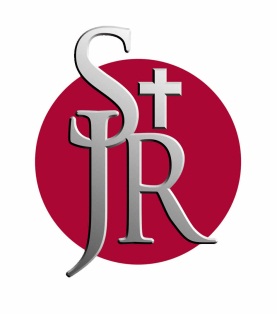 Safeguarding and Child Protection PolicyContents:College Mission Statement	2Policy Statement 	21 - Child Protection and Safeguarding Policy Statement	42 - College Commitment	43 - Handling Sensitive Information - Confidentiality and Confidentiality Procedures	64 - Allegations about Members of Staff……………………………………………………………………………………..75 - Anonymity	86 - Reviewing and Monitoring Procedures	87 - Flow Chart ‘If you are Worried a Student is being Abused’	98 - Recording Incidents of Abuse	10Appendix 1 – Definition of Child Abuse	11Appendix 2 – Statutory Framework	13Appendix 3 - Safeguarding Calendar……………………………………………………………………………………….15Mission Statement 	St John Rigby College is a Catholic College dedicated to the education and development of the whole person and supporting all students to realise their full potential.  In becoming an outstanding learning organisation SJR will have a strong sense of purpose and a commitment to shared values within a Christian community.  We will provide a unique and challenging environment where every individual is valued, talents are recognised and nurtured, achievements are celebrated and dedication is rewarded. To achieve this as a community we will:Welcome all students who are happy to be educated within a Christian environmentValue the uniqueness and dignity of each individualProvide the highest standards of teaching and learningAll show a commitment to our work and the Christian values of the CollegeProvide equality of opportunity, with mutual respect and positive encouragementBuild and further develop local, national and international partnershipsCore values in daily life at St John Rigby College are expressed as:Genuine concern for othersSupport for and challenge of one anotherHigh standards and expectationsConsistency and perseveranceRecognition of talents, progress and achievementsPolicy Statement Our commitment to ensure the protection and safeguarding of all students continues to be our highest priority. Updated guidance and new legal obligations are sought on an annual basis and the Designated Safeguarding Lead (DSL) will attend the Child Protection in Education National Conference every year.  We commit to exceeding the current requirement for staff training every three years, by training and updating all staff annually, by accessing as appropriate the programme of training available through the Wigan Safeguarding Children Board and by providing Safeguarding and Child Protection training for all new staff to the College. This policy has been written to inform staff about the College’s commitment to Child Protection and Safeguarding, and the timeliness and seriousness with which it responds to allegations of abuse.This policy has also been revised and brought in line with statutory obligations to Safeguarding and the key publications:The Children Act 2004: Every Child Matters: Change for ChildrenWorking Together to Safeguard Children: A guide to Inter-agency Working to Safeguard and Promote the Welfare of Children (DfE, March 2013)Keeping children safe in education (DfE, July 2015)Dealing with Allegations of Abuse Against Teachers (DfE, October 2012)The Teacher Standards 2012Children’s Society Report: Safeguarding Young People 11 – 17Safeguarding Matters – The Archdiocese of Liverpool Schools’ DepartmentNational Counter Extremism and Radicalisation Strategy – CONTESTCurrent Designated Safeguarding Leaders (DSL):Peter McGhee (Principal – Deputy DSL)Anne White (Director of Students – DSL)1.	Child Protection and Safeguarding Policy StatementSt John   fully recognises the importance of its responsibility to the wellbeing of its students and to the guidance it provides for its staff. We are committed to the contribution we can make and the leadership that we can provide in protecting and safeguarding young people by:
Raising Awareness
By informing staff, learners and visitors about the College’s continuing commitment to protecting and safeguarding learners and other vulnerable people.
Prevention
For all staff to be aware of the potential range of learner needs  and to promote the College’s supportive and inclusive  ethos and to promote a strong pastoral system, in which learners find staff approachable to enable communication of any problems which may be affecting their lives. The College has increased the level of e safety filtering and screening in line with it’s PREVENT duties.Protection
By following agreed procedures, ensuring that staff are informed and aware of the College’s policies, guidelines and procedures, and are supported to respond quickly and appropriately and sensitively to Child Protection and Safeguarding concerns. Support
By offering appropriate support to learners who have concerns about abuse and to College staff who support them.
CollaborationWhen working with young people from partner institutions it is the responsibility of that home institution to ensure that all Child Protection and Safeguarding legislation and procedures are ensured for their learners. This responsibility is with the College when our students are engaged in College activities off site.Introduction – College Commitment         This Policy applies to all College staff and to all learners, on site or off site. St John            Rigby College  is committed to promoting the safety, self-awareness and support of           all its learners through clear lines of communication with all staff members.
         The College will therefore:
Bring to the attention of College staff that there are recognised formal procedures to be followed when they become aware of an issue of concern relating to Child Protection or Safeguarding. This will be through the New Staff Induction Programme and annual training for all staff.
Provide clear operational guidelines for College staff which state what action should be taken where there is concern.
Ensure that Child Protection and Safeguarding concerns and referrals are handled sensitively and in line with the College and legislative obligations.
Ensure that staff receive annual training to develop their knowledge and skills when dealing with Child Protection and Safeguarding situations.Ensure that the College Counsellor is afforded the time to meet with her external supervisor.Ensure that the DSL attends the National Conference annually. Promote the Wigan Safeguarding Children Board staff development programme so that it is accessed by staff on an annual basis.St John Rigby College is committed to the multi agency approach to Safeguarding and Child Protection.The College will therefore:Ensure that Local Authority Safeguarding and Child Protection Policy is adhered to.Ensure that the College Counsellor’s role is fully supported and understood in the context of Safeguarding.
 Ensure that partners working with our learners comply with this policy.Access  training for staff via  Wigan Local Authority and the Local Safeguarding  Children Board (LSCB).Liaise with and establish effective working relationships with the Police, Public and Social Care Teams, and Local Safeguarding Boards.The Children Act 2004 defines a child as a person under the age of 18 years and embraces the welfare of all children and young people. Child Protection and Safeguarding is the responsibility of all adults working with children and young people. The welfare and safety of all young people in the College is of paramount importance and, the College makes its legal responsibility with regard to issues of ‘child abuse’ and Safeguarding  its highest priority.The College therefore:Accurately maintains the Single Central Record of employees and any other professionals engaged in regulated activity with our students. The Principal is responsible for the Single Central Record and meets regularly with the HR Officer to ensure that it is maintained Teaches safeguarding including extremism and radicalisation and encourages all learners to become more self aware and recognise situations where they are potentially vulnerable.Ensures that information is brought to the attention of parents / guardians on behalf of students as appropriate e.g. ICT and e Safety, issues concerning their sons / daughters, area wide issues.Ensures that all staff are aware of College procedures regarding having visitors or contractors on site.Handling Sensitive Information – Confidentiality
College Policy on Confidentiality
 staff cannot offer absolute confidentiality to learners when:

There are clear situations where it is essential that staff share information with the Designated Safeguarding  Lead (DSL)Where there is a possibility that there is or could be a risk of harm to any learners.Where there is a possibility that any sibling or any other child could be at risk of harm.
In situations when staff find themselves unsure about what action, if any, to take, they should discuss the situation with the DSL or Principal – Deputy DSL who will decide upon a course of action.
Confidentiality Procedures
Child Protection may raise difficult issues of confidentiality.

All staff have a professional responsibility to share information regarding child abuse or potential abuse with the College’s  DSL or Principal – Deputy DSL . If a member of staff thinks that a learner is about to reveal abuse or a safeguarding  risk they must sensitively point out to the learner that they are willing to listen but they have to inform someone else.
                             Sometimes a learner may ‘blurt’ out details of abuse or a safeguarding risk, before  		the member of staff has a chance to explain their responsibility. In such a situation the member of staff should inform the learner as soon as possible of what is likely to happen next and that they are duty bound to share the information with the DSL or Principal – Deputy DSL.When information is passed on to the DSL or Principal – Deputy DSL , the Student Disclosure Record will be completed by the DSL or Principal – Deputy DSL  with the member of staff. This record is proof that the member of staff has passed on the information and it is stored securely by the DSL or Principal – Deputy DSL with other referral documentation on the confidential student file.Listening
If the learner wishes to proceed then listen carefully, acknowledge the seriousness of the situation and let the learner know that you understand.

Please ensure that you do not ask any leading questions  which imply that something has happened. If you have to ask a question, ask short questions such as: Where were you? What time? What did they say?

The main task at this time is to listen to the learner. When the learner pauses and seems to have said what is important to them, summarise accurately what they have said, in writing.

The learner should be assured that the matter will be discussed only with the people who ’need to know’ about it, i.e. Social Workers, The Duty Team, DSL or Principal – Deputy DSL and Police Officers who specialise in child protection.

Learners need to be advised as to what will happen next. Be honest about not knowing  in detail what will happen as far as the other agencies or workers are concerned.The Role of the College CounsellorThe College Counsellor, by nature of the role, works with students who are facing significant difficulties. It is College Policy that the College Counsellor must be a fully qualified BACP accredited counsellor and will offer specialist programmes of support and therapy. The Counsellor works closely with the DSL or Principal – Deputy DSL  in order to continue to review and undertake appropriate procedures and best practise and to make safeguarding referrals to the  DSL or Principal – Deputy DSL as appropriate.
Allegations  of abuse against staffAny allegation of abuse of a young person by a member of staff made to another member of staff should should be passed on immediately. In the event of both the Principal(Deputy DSL)   or the DSL being absent from College, advice about contacting them (without disclosing any details of the allegation) should be sought from the Principal’s PA or another member of the Senior Leadership Team.
All allegations will be taken seriously. Details of any unsolicited comments will be recorded contemporaneously and, depending upon the nature of the allegation, advice will be sought from the Local Authority Designated Officer (LADO), Police or Social Services by the DSL or Principal – Deputy DSL.

It is vital that any original notes made at the time and any subsequent written reports are kept for examination by investigating police officers. Such documents could play an integral part in any criminal proceedings. The original notes must be kept by the DSL or Principal – Deputy DSL.In some circumstances the allegations may be dealt with by other agencies and the College is bound by Child Protection and/or legal procedures. Where the investigation finds that the allegation is unfounded or is a matter for internal disciplinary action, the College’s own procedures will be followed.In accordance with local child protection procedures an external investigation by the police or social services department will take priority over an internal investigation by the College. An internal College investigation should not run alongside a police or social services enquiry, but should be held in abeyance pending the completion of the external investigation.

If the DSL is the subject of the  allegation the matter must be reported immediately to the Principal and if the Principal (Deputy DSL) is the subject of the  allegation, the matter must be reported immediately to the Chair of the Governing Body.The Duty to Refer became a legal duty in October 2009. The conduct and / or conviction of the member of staff involved must be passed on to the Disclosure and Barring Service via the Local Authority Designated Officer (LADO). The DBS will decide whether to bar or not to bar. A  decision to bar will afford a response period to the staff member during which the DBS will impose the category ‘minded to bar’.It is a criminal offence to employ someone who is barred (October 2009).It is a criminal offence to seek employment involving working with children if barred (October 2009)
Anonymity5.1        Teachers are the only professional group in England who have legal anonymity. Where a student, their parent, friend or another member of staff relating to a  student makes an allegation against a teacher that a criminal offence has taken place, no  information can be published that would lead to identification of that person before they are charged or summonsed. There is no such protection in law for support staff. Anonymity is removed when proceedings for the offence have been instituted (a summons or warrant issued or a charge made)6.        Reviewing and Monitoring Procedures6.1            It will be the responsibility of the DSL or Principal – Deputy DSL to review and monitor the procedures and to seek the advice of the Local Safeguarding Children Boards and  Social Services area Protection Teams in bringing  about changes in the agreed procedures.Allegations – What to do if you are worried a Student is being Abused8 Recording Incidents of Abuse
The member of staff reporting the incident must complete the Disclosure Record, with the College DSL, to record in detail the allegation of abuse or safeguarding risk being made by the complainant.The Disclosure Record and any additional notes or commentaries will also be used in consultations with the LADO, Social Services and / or the Police.
The record or its copy will be kept in a secure confidential file by the DSL.

The details of the allegations should not be discussed with any staff who do not need to know.

In the case of any uncertainty the College’s DSL will support the member of staff making the referral and will seek the advice of any other relevant professional.Related Policies:Confidentiality and Disclosure of Information StatementDisclosure and Confidentiality ProceduresPassing on Information Student AgreementStudent Disclosure RecordStaff Code of ConductStaff Disciplinary PolicyChild Protection and Safeguarding – Allegations against staff (Further guidance for safe working practice)Counselling PolicyLearning Difficulty, Disability, Medical / Health Disclosure ProcedureDealing with Allegations of Abuse Against Staff ProceduresEducational Visits PolicyPreventing Extremism and Radicalisation PolicyExtremism and Radicalisation Risk AssessmentAppendix 1Types of Abuse and NeglectTaken from ‘Keeping Children Safe in Education (DfE, April 2014)  Abuse: a form of maltreatment of a child. Somebody may abuse or neglect a child by inflicting harm, or by failing to act to prevent harm. They may be abused by an adult or adults or another child or children. Physical abuse: a form of abuse which may involve hitting, shaking, throwing, poisoning, burning or scalding, drowning, suffocating or otherwise causing physical harm to a child. Physical harm may also be caused when a parent or carer fabricates the symptoms of, or deliberately induces, illness in a child. Emotional abuse: the persistent emotional maltreatment of a child such as to cause severe and adverse effects on the child’s emotional development. It may involve conveying to a child that they are worthless or unloved, inadequate, or valued only insofar as they meet the needs of another person. It may include not giving the child opportunities to express their views, deliberately silencing them or ‘making fun’ of what they say or how they communicate. It may feature age or developmentally inappropriate expectations being imposed on children. These may include interactions that are beyond a child’s developmental capability as well as overprotection and limitation of exploration and learning, or preventing the child participating in normal social interaction. It may involve seeing or hearing the ill-treatment of another. It may involve serious bullying (including cyberbullying), causing children frequently to feel frightened or in danger, or the exploitation or corruption of children. Some level of emotional abuse is involved in all types of maltreatment of a child, although it may occur alone. Sexual abuse: involves forcing or enticing a child or young person to take part in sexual activities, not necessarily involving a high level of violence, whether or not the child is aware of what is happening. The activities may involve physical contact, including assault by penetration (for example rape or oral sex) or non-penetrative acts such as masturbation, kissing, rubbing and touching outside of clothing. They may also include non-contact activities, such as involving children in looking at, or in the production of, sexual images, watching sexual activities, encouraging children to behave in sexually inappropriate ways, or grooming a child in preparation for abuse (including via the internet). Sexual abuse is not solely perpetrated by adult males. Women can also commit acts of sexual abuse, as can other children. Neglect: the persistent failure to meet a child’s basic physical and/or psychological needs, likely to result in the serious impairment of the child’s health or development. Neglect may occur during pregnancy as a result of maternal substance abuse. Once a child is born, neglect may involve a parent or carer failing to: provide adequate food, clothing and shelter (including exclusion from home or abandonment); protect a child from physical and emotional harm or danger; ensure adequate supervision (including the use of inadequate care-givers); or ensure access to appropriate medical care or treatment. It may also include neglect of, or unresponsiveness to, a child’s basic emotional needs. Specific safeguarding issues Expert and professional organisations are best placed to provide up-to-date guidance and practical support on specific safeguarding issues. For example NSPCC offers information for schools and colleges on the TES website and also on its own website www.nspcc.org.uk. Schools and colleges can also access broad government guidance on the issues listed below via the GOV.UK website: Child sexual exploitation (CSE)Bullying including cyber bullyingDomestic violenceDrugsFabricated or induced illnessFaith abuseFemale genital mutilation (FMG)Forced marriageGangs and youth violenceGender based violence / violence against women and girls (VAWG)Mental healthPrivate fosteringRadicalisationSextingTeenage relationship abuseTraffickingAppendix 2Statutory Framework The Roles and Responsibilities of all those working in the education services are clearly defined in “Working Together to Safeguard Children”(DfE March 2013). Section 10 of the Children Act 2004 (duty to cooperate) requires each local authority to make arrangements to promote cooperation between the authority, each of the authority’s relevant partners and such other persons or bodies working with children in the local authority’s area as the authority considers appropriate. The arrangements are to be made with a view to improving the wellbeing of children in the authority’s area which includes protection from harm or neglectSection 175 of the Education Act 2002 (duty to safeguard and promote welfare and regulations), places a duty on local authorities (in relation to their education functions and governing bodies of maintained schools and further education institutions, which include sixth-form colleges) to exercise their functions with a view to safeguarding and promoting the welfare of children who are pupils at a school, or who are students under 18 years of age attending further education institutions. The same duty applies to independent schools (which include Academies and free schools) by virtue of regulations made under section 157 of the same Act. In order to fulfil their duty under sections 157 and 175 of the Education Act 2002, all educational settings to whom the duty applies should have in place the arrangements set out below. In addition schools and colleges should have regard to specific guidance given by the Secretary of State under sections 157 and 175 of the Education Act 2002 namely, Safeguarding Children and Safer Recruitment in Education and Dealing with allegations of abuse against teachers and other staff.Colleges should:have in place arrangements that reflect the importance of safeguarding and promoting the welfare of children, including: a clear line of accountability for the commissioning and/or provision of services designed to safeguard and promote the welfare of children; a senior board level lead to take leadership responsibility for the organisation’s safeguarding arrangements; a culture of listening to children and taking account of their wishes and feelings, both in individual decisions and the development of services; arrangements which set out clearly the processes for sharing information, with other professionals and with the Local Safeguarding Children Board (LSCB); a designated professional lead (or, for health provider organisations, named professionals) for safeguarding. Their role is to support other professionals in their agencies to recognise the needs of children, including rescue from possible abuse or neglect. Designated professional roles should always be explicitly defined in job descriptions. Professionals should be given sufficient time, funding, supervision and support to fulfil their child welfare and safeguarding responsibilities effectively; safe recruitment practices for individuals whom the organisation will permit to work regularly with children, including policies on when to obtain a criminal record check; appropriate supervision and support for staff, including undertaking safeguarding training: employers are responsible for ensuring that their staff are competent to carry out their responsibilities for safeguarding and promoting the welfare of children and creating an environment where staff feel able to raise concerns and feel supported in their safeguarding role; staff should be given a mandatory induction, which includes familiarisation with child protection responsibilities and procedures to be followed if anyone has any concerns about a child’s safety or welfare; and all professionals should have regular reviews of their own practice to ensure they improve over time. clear policies in line with those from the Local Safeguarding Children’s Board for dealing with allegations against people who work with children. An allegation may relate to a person who works with children who has: behaved in a way that has harmed a child, or may have harmed a child; possibly committed a criminal offence against or related to a child; or behaved towards a child or children in a way that indicates they may pose a risk of harm to children. Appendix 3Safeguarding CalendarStudentsParentsStaffSeptember Year 12 assemblies – Standards and Expectations and introductions to key personnelSupport for Students marketedNew Parents’ Evening – meeting the Personal Tutor on a 1-1 basisParent Guide sent home to parents and carersEpipen, CPR and Defibrillator trainingNew Staff Induction, Safeguarding, Child Protection, Extremism and Radicalisation, Support for Students, Equality and Diversity.Reissue ‘Keeping Children Safe in Education’ (July 2015) – staff to read and sign for.WSCB Child Protection and Safeguarding training commences – see schedule which continues across the academic yearOctoberAdditional filtering and screening software implemented to help counter extremism and radicalisationExtremism and Radicalisation on line training completed by all new staff and absentees from the whole staff training event in March 2015Director of Students / DSL attends the Child Protection in Education National ConferencePrevent Risk Assessment written and publishedNovemberSafeguarding Assemblies for all Year 12 students including all types of abuse and extremism and radicalisationShielding Policy updated annuallyDecemberExtremism and Radicalisation on line training undertaken by all staff as updates/ refresherJanuaryExtremism and Radicalisation lessons in VFL – all studentsExtremism and Radicalisation leaflet sent to all parentsLA Director of Children’s Services letter regarding Guidance for Parents Recruiting Home Tutors sent to all parents and posted on the web siteSafeguarding and Child Protection Policy updated annuallyFebruarySafeguarding Forum at Loreto College Manchester attended by the Director of Students / DSLExtremism and Radicalisation on line training completed by Governors at the annual strategic planning conferenceDirector of Students / DSL delivering a Safeguarding Training session to other SEND post 16 providers in the area vie Wigan LA MarchAprilMayChild Protection and SafeguardingAllegations against staff(further guidance for safe working practice) updated annuallyPreventing Extremism and Radicalisation Policy updated annuallyJuneStaff Inset Programme includes annual Safeguarding TrainingJuly